VILNIAUS R. EITMINIŠKIŲ PAGRINDINĖS MOKYKLOS DIREKTORIUSĮSAKYMAS             Vadovaudamasi Lietuvos Respublikos  Vyriausybės 2020 m. gruodžio 14 d. nutarimo Nr. 1418 „Dėl Lietuvos Respublikos Vyriausybės 2020 m. lapkričio 4 d. nutarimo Nr. 1226 „Dėl karantino Lietuvos Respublikos teritorijoje paskelbimo“ pakeitimo“ 1.12. ir 1.14.  punktais, Valstybės lygio ekstremaliosios situacijos operacijų vadovo 2020 m. gruodžio 31 d. sprendimu Nr. V-3080 „Dėl vaikų, ugdomų pagal pradinio ugdymo programą, nuotolinio ugdymo, priežiūros ir maitinimo organizavimo įstaigose būtinų sąlygų“ bei Vilniaus rajono savivaldybės administracijos direktoriaus 2020 m. gruodžio 31 d. įsakymu Nr. A27(1)-3702 „Dėl Vilniaus rajono savivaldybės administracijos direktoriaus 2020 m. lapkričio 6 d. įsakymo Nr. A27(1)-2957 „Dėl ugdymo proceso organizavimo Vilniaus rajono savivaldybės švietimo įstaigose karantino metu“ pakeitimo“ 1 punktu:P a p i l d a u   2020 m. gruodžio 9 d. mokyklos direktoriaus įsakymą Nr. V1-37: Punktą 1.1. sekančiai:Pradinį ugdymą organizuoti nuotoliniu (sinchroniniu) būdu nuo 2021 m. sausio 4 d.  iki sausio 31 d. imtinai; Punktą 1.2. sekančiai:Pagrindinį ugdymą organizuoti nuotoliniu (sinchroniniu) būdu nuo 2021 m. sausio 6 d.  iki sausio 31 d. imtinai; punktą 2. sekančiai: Ikimokyklinio, priešmokyklinio bei pradinio ugdymo  programose dalyvauti tik tiems vaikams, kurių tėvai neturi galimybių dirbti nuotoliniu būdu;                  1.4. Užtikrinti pradinių klasių mokinių nuotolinį ugdymą, priežiūrą ir maitinimą mokykloje, jeigu tėvai privalo darbus atlikti vietoje ir negali vaikų prižiūrėti namuose. Direktorė                                                                                                                           Regina KutyšDĖL 2020 M. GRUODŽIO 9 D. MOKYKLOS DIREKTORIAUS ĮSAKYMO NR. V-37 „DĖL UGDYMO PROCESO ORGANIZAVIMO NUO 2020 M. GRUODŽIO 9 DIENOS“ PAPILDYMO 2021 m. sausio 4 d. Nr. V1-1Eitminiškės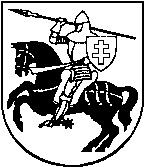 